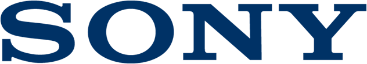 Alerta de Imprensa16 de março de 2020O novo televisor Sony LCD 4K XH80 já está disponível em Portugal O novo televisor da Sony oferece uma experiência audiovisual de alta qualidade, numa ampla seleção de tamanhos de ecrã de 43” a 85”A Sony Europe revelou o preço e a disponibilidade do seu primeiro televisor de 2020 a chegar às lojas este ano. Os televisores LCD 4K XH80 já começaram a chegar aos revendedores na Europa, oferecendo a qualidade de imagem, o som e a experiência do utilizador característicos da Sony.Televisores 4K XH80 da Sony – um pacote audiovisual completoA série XH80 integra o processador 4K HDR X1™, que utiliza algoritmos avançados para eliminar o ruído e otimizar os detalhes. Com um sinal 4K ainda mais nítido, todos os conteúdos que visualizar estarão mais perto de uma resolução 4K, repleta de cores e contrastes realistas. Ao alargar o espetro de cores, o ecrã TRILUMINOS, alimentado pelo processador X1, é capaz de reproduzir mais cores do que um televisor convencional. Analisa e processa os dados de cada imagem, de forma a tornar as cores ainda mais naturais e precisas, o que resulta em imagens mais próximas que nunca da vida real. O modelo XH80 suporta o formato HDR Dolby Vision™, proporcionando uma luminosidade incrível, negros mais profundos e cores vibrantes. No que diz respeito ao som, a recém-desenvolvida coluna X-Balanced Speaker (modelos de 55” e superiores) fornece um som de alta qualidade num design de televisor ultrafino, enquanto que a compatibilidade com Dolby Atmos™ confere espaço e realismo ao áudio.A série XH80 integra Android TV™ com Google Assistant, Google Play Store e Chromecast, oferecendo aos utilizadores um acesso fácil a conteúdos, serviços e dispositivos, através da sua abrangente plataforma. Os comandos por voz e os menus de interface do utilizador originais da Sony também são melhorados, para maior facilidade de utilização. Com dispositivos compatíveis com Google Assistant e Amazon Alexa, pode reproduzir e controlar vídeos a partir do YouTube, com o Google Home, ou mudar de canal ou alterar o volume, com dispositivos compatíveis com Amazon Alexa. Com Apple® AirPlay® 2, os utilizadores podem fazer streaming de filmes, música, jogos e fotografias para o televisor, a partir dos seus iPhone®, iPad® ou Mac®. A tecnologia Apple HomeKit™ disponibiliza uma forma fácil e segura de os utilizadores controlarem o televisor através dos seus iPhone®, iPad® ou Mac®.Preço e disponibilidadeO televisor XH80 já se encontra disponível. Para mais informações sobre o preço, consulte o seu site da Sony em www.sony.pt Nova série XH80: Principais característicasTelevisor 4K XH80 (modelos de 85”, 75”, 65”, 55”, 49” e 43”)O Processador 4K HDR X1™ reproduz mais profundidade, texturas e cores naturais, com a tecnologia de remasterização HDR baseada em objetosColuna X-Balanced, uma nova coluna que oferece um som nítido a partir de um design fino (55” e superior)Compatível com Dolby Vision™ e Dolby Atmos™O ecrã TRILUMINOS™ reproduz na sala de estar as subtis nuances de cor, luz e gradação das lentes de vídeoBase tipo "blade" e moldura com acabamento escovadoFunciona com colunas inteligentes, incluindo dispositivos compatíveis com Google Home e Amazon AlexaConectividade fácil com a maioria dos dispositivos, incluindo Apple® AirPlay® 2, HomeKit™ Acesso rápido a uma variedade de conteúdos e serviços com Android TV O modo personalizado, juntamente com os outros modos de visualização calibrados da Sony, oferece diversas opções de visualização para se adaptar às preferências dos clientes, sem perder as intenções do criador do conteúdo– FIM –Sobre a Sony Corporation: A Sony Corporation é uma empresa de entretenimento criativo com uma base sólida de tecnologia. Desde jogos, serviços de rede, música, filmes, eletrónica, semicondutores até serviços financeiros, a Sony visa encher o mundo de emoções através do poder da criatividade e da tecnologia. Para mais informações, visite: http://www.sony.net/ 